Période 1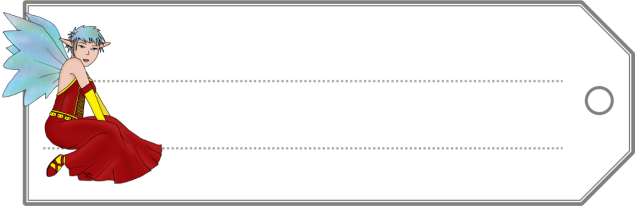 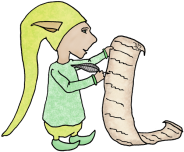 Période 2Période 3Période 4Période 5Période 1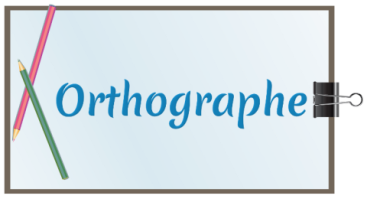 Période 2Période 3Période 4Période 5ContenuS1S1S1S1S2S2S2S2S3S3S3S3S4S4S4S4S5S5S5S5S6S6S6S6S7S7S7S7Mise en route : Les voyelles a / e / i / o / uxMise en route : Des syllabes simples avec l / r / bxListe de mots n°1 : des syllabes simples1Dictée flash n°1xExercices de mémorisation de mots avec [ l ] , [ r ] et [ b ]xDictée de groupes de mots n°1xÉtude du phonème [ wa ]xListe de mots n° 2 - [ wa ]2Dictée flash n°2xExercices de mémorisation sur le phonème [ wa ]xDictée de groupes de mots n°2xÉtude du phonème [ U ]xListe de mots n° 3 - [ U ]3Dictée flash n°3xExercices de mémorisation sur le phonème [ U ]xDictée de groupes de mots n°2xDes syllabes avec p / t / dxListe de mots n° 4 – des syllabes avec p / t / d4Dictée flash n°4xExercices de mémorisation de mots avec p / t / dxDictée de groupes de mots n°4xRévision des listes 1 à 4xDictée flash de révision xÉvaluation : a / e / i / o / u ; l / r / b ; [ wa ] ; [ U ] ; p / t / dxDictée de textexÉtude du phonème [ o ]xListe de mots n° 5 - [ o ]5Dictée flash n°5xExercices de mémorisation sur le phonème [ o ]xDictée de groupes de mots n°5xÉtude du phonème [ O ]xListe de mots n° 6 - [ O ]6ContenuS1S1S1S1S2S2S2S2S3S3S3S3S4S4S4S4S5S5S5S5S6S6S6S6S7S7S7S7Dictée flash n°6xExercices de mémorisation sur le phonème [ O ]xDictée de groupes de mots n°6xÉtude du phonème [ k ]xListe de mots n° 7 - [ k ]7Dictée flash n°7xExercices de mémorisation sur le phonème [ k ]xDictée de groupes de mots n°7xÉtude du phonème [ é ]xListe de mots n° 8 - [ é ]8Dictée flash n°8xExercices de mémorisation sur le phonème [ é ]xDictée de groupes de mots n°8xÉtude du phonème [ ã ]xListe de mots n° 9 - [ ã ]9Dictée flash n°9xExercices de mémorisation sur le phonème [ ã ]xDictée de groupes de mots n°9xÉtude du phonème [ õ ]xListe de mots n° 10 - [ õ ]10Dictée flash n°10xExercices de mémorisation sur le phonème [ õ ]xDictée de groupes de mots n°10xRévision des listes 5 à 10xDictée flash de révision xÉvaluation de la période 2 : [ O ] ; [ k ] ; [ é ] ; [ ã ] ; [ õ ]xDictée de textexÉtude du phonème [ m ]xListe de mots n° 11 - [ m ]11Dictée flash n°11xExercices de mémorisation sur le phonème [ m ]xDictée de groupes de mots n°11xÉtude du phonème [ n ]xListe de mots n° 12 - [ n ]12ContenuS1S1S1S1S2S2S2S2S3S3S3S3S4S4S4S4S5S5S5S5S6S6S6S6S7S7S7S7Dictée flash n°12xExercices de mémorisation sur le phonème [ n ]xDictée de groupes de mots n°12xÉtude du phonème [ z ]xListe de mots n° 13 - [ z ]13Dictée flash n°13xExercices de mémorisation sur le phonème [ z ]xDictée de groupes de mots n°13xÉtude du phonème [ s ]xListe de mots n° 14 - [ s ]14Dictée flash n°14xExercices de mémorisation sur le phonème [ s ]xDictée de groupes de mots n°14xÉtude du phonème [ è ]xListe de mots n° 15 - [ è ]15Dictée flash n°15xExercices de mémorisation sur le phonème [ è ]xDictée de groupes de mots n°15xL’opposition [ f ] / [ v ]xListe de mots n° 16 - [ f ] / [ v ]16Dictée flash n°16xExercices de mémorisation sur l’opposition [ f ] / [ v ]xDictée de groupes de mots n°16xRévision des listes 11 à 16xDictée flash de révision xÉvaluation de la période 3 : [ m ] ; [ n ] ; [ z ] ; [ s ] ; [ è ] ; [ f ] / [ v ]xDictée de textexÉtude du phonème [ C ]xListe de mots n° 17 - [ C ]17Dictée flash n°17xExercices de mémorisation sur le phonème [ C ]xDictée de groupes de mots n°17xÉtude du phonème [ g ]xListe de mots n° 18 - [ g ]18ContenuS1S1S1S1S2S2S2S2S3S3S3S3S4S4S4S4S5S5S5S5S6S6S6S6S7S7S7S7Dictée flash n°18xExercices de mémorisation sur le phonème [ g ]xDictée de groupes de mots n°18xÉtude du phonème [ F ]xListe de mots n° 19 - [ F ]19Dictée flash n°19xExercices de mémorisation sur le phonème [ F ]xDictée de groupes de mots n°19xÉtude du phonème [ E ]xListe de mots n° 20 - [ E ]20Dictée flash n°20xExercices de mémorisation sur le phonème [ E ]xDictée de groupes de mots n°20xÉtude du phonème [ j ]xListe de mots n° 21 - [ j ]21Dictée flash n°21xExercices de mémorisation sur le phonème [ j ]xDictée de groupes de mots n°21xRévision des listes 17 à 21xDictée flash de révision xÉvaluation de la période 4 : [ C ] ; [ g ] ; [ F ] ; [ E ] ; [ j ]xDictée de textexÉtude du phonème [ G ]xListe de mots n° 22 - [ G ]22Dictée flash n°22xExercices de mémorisation sur le phonème [ G ]xDictée de groupes de mots n°22xÉtude du phonème [ J ] – partie 1 : milieu de motxListe de mots n° 23 - [ J ]23Dictée flash n°23xExercices de mémorisation sur le phonème [ J ]xDictée de groupes de mots n°23xÉtude du phonème [ J ] – partie 2 : fin de motxListe de mots n° 24 - [ J ]24ContenuS1S1S1S1S2S2S2S2S3S3S3S3S4S4S4S4S5S5S5S5Dictée flash n°24xExercices de mémorisation sur le phonème [ J ]xDictée de texte – avec tous les mots contenant [ J ]xPhonème [ l ] placé derrière [ p ] et [ k ]xListe de mots n° 25 – pl / cl25Dictée flash n°25xExercices de mémorisation sur pl / clxDictée de groupes de mots n°23xPhonème [ r ] placé derrière [ p ] et [ k ]xListe de mots n° 26 – pr / cr26Dictée flash n°26Exercices de mémorisation sur pr / crxDictée de groupes de mots n°24xl et r placés derrière b / d / f / g / txListe de mots n° 27 – l et r placés derrière b / d / f / g / t27Dictée flash n°27xExercices de mémorisation sur l et r placés derrière b / d / f / g / txDictée de groupes de mots n°25xRelire les listes de l’annéexDictée flash de révision xÉvaluation de fin d’annéexDictée de textexain / ian ; ein / ien ; oin / ionxContenuS6S6S6S6S7S7S7S7S8S8S8S8Liste de mots n° 28 – ain / ian ; ein / ien ; oin / ion28Dictée flash n°28xExercices de mémorisation sur ain / ian ; ein / ien ; oin / ionxDictée de groupes de mots n°26 ?xMise en route : Les voyelles a / e / i / o / uListe de mots n°1 : des syllabes simplesMise en route : Des syllabes simples avec l / r / bListe de mots n° 2 - [ wa ]Étude du phonème [ wa ]Liste de mots n° 3 - [ U ]Étude du phonème [ U ]Liste de mots n° 4 – des syllabes avec p / t / dDes syllabes avec p / t / dRévision des listes 1 à 4Évaluation : a / e / i / o / u ; l / r / b ; [ wa ] ; [ U ] ; p / t / dDictée de texteListe de mots n° 5 - [ o ]Étude du phonème [ o ]Liste de mots n° 6 - [ O ]Étude du phonème [ O ]Liste de mots n° 6 - [ O ]Liste de mots n° 7 - [ k ]Étude du phonème [ k ]Liste de mots n° 8 - [ é ]Étude du phonème [ é ]Liste de mots n° 9 - [ ã ]Étude du phonème [ ã ]Liste de mots n° 10 - [ õ ]Étude du phonème [ õ ]Révision des listes 5 à 10Évaluation de la période 2 : [ O ] ; [ k ] ; [ é ] ; [ ã ] ; [ õ ]Dictée de texteListe de mots n° 11 - [ m ]Étude du phonème [ m ]Liste de mots n° 12 - [ n ]Étude du phonème [ n ]Liste de mots n° 12 - [ n ] - suiteListe de mots n° 13 - [ z ]Étude du phonème [ z ]Liste de mots n° 14 - [ s ]Étude du phonème [ s ]Liste de mots n° 15 - [ è ]Étude du phonème [ è ]Liste de mots n° 16 - [ f ] / [ v ]L’opposition [ f ] / [ v ]Révision des listes 11 à 16Évaluation de la période 3 : [ m ] ; [ n ] ; [ z ] ; [ s ] ; [ è ] ; [ f ] / [ v ]Dictée de texteListe de mots n° 17 - [ C ]Étude du phonème [ C ]Liste de mots n° 18 - [ g ]Étude du phonème [ g ]Liste de mots n° 18 - [ g ] - suiteListe de mots n° 19 - [ F ]Étude du phonème [ F ]Liste de mots n° 20 - [ E ]Étude du phonème [ E ]Liste de mots n° 21 - [ j ]Étude du phonème [ j ]Révision des listes 17 à 21Évaluation de la période 4 : [ C ] ; [ g ] ; [ F ] ; [ E ] ; [j ]Dictée de texteListe de mots n° 22 - [ G ]Étude du phonème [ G ]Liste de mots n° 23 - [ J ]Étude du phonème [ J ] – partie 1Liste de mots n° 24 - [ J ]Étude du phonème [ J ] – partie 2Étude du phonème [ J ] – partie 2 – suite Liste de mots n° 25 – pl / clPhonème [ l ] placé derrière [ p ] et [ k ]Liste de mots n° 26 – pr / crPhonème [ r ] placé derrière [ p ] et [ k ]Révision des listes 22 à 26Dictée de texteListe de mots n° 27 – l et r placés derrière b / d / f / g / tl et r placés derrière b / d / f / g / tRelire les listes de l’annéeÉvaluation de fin d’annéeDictée de texteListe de mots n° 28 – ain / ian ; ein / ien ; oin / ionain / ian ; ein / ien ; oin / ion